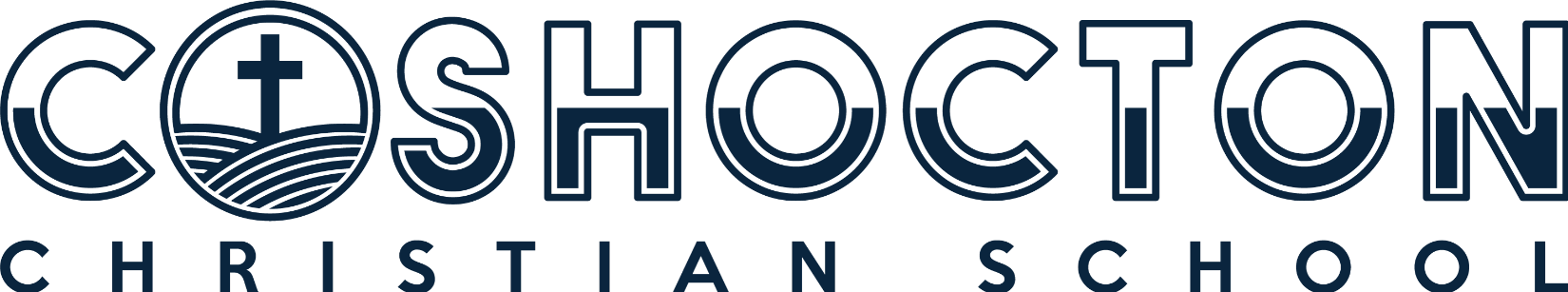 ENROLLMENT FORM(The applicable registration fee per child must accompany this form.)Student’s Full Name ______________________________________________________________________________________			Last				First				Middle Physical Address ________________________________________________________________________________________Mailing Address (if different) _______________________________________________________________________________Birthdate:  Month ____ Day ____ Year ____ Birthplace _______________________________ Grade to enter __________We will use these numbers for the CCS phone message system. Home Phone _______________________   Cell Phone Numbers: Mom: ____________________ Dad: _____________________Social Security # ________________________________________	Date of Application _______________________________Local School District ________________________________________________________________________________________Where does applicant attend church? ___________________________________________________________________________Pastor’s name ___________________________________	Address of Church ________________________________________Is applicant a member of the above-mentioned church?  ___ Yes	___ NoHow often does applicant attend church?  ___ 3x weekly	___ 2x weekly 	___Weekly	___ MonthlyHas applicant made a profession of faith in Jesus Christ?  ___ Yes	___ NoIf so, please give a brief testimony including the date when decision was made: _______________________________________________________________________________________________________________________________________________________Legal Guardian _____________________________________/Relationship to Student______________________________________ E-mail: __________________________________________________________________________________*Registration fees apply per student: New student:  $50.00  Returning student:  Prior to April 1st: $50.00, April 1st-31st: $75.00, May 1st and after: $100.00.   Please complete this section to the best of your knowledge.  (If you would prefer not to fill this section out, please place a check mark beside the proper response.) Select the race/ethnic origin that best describes your child. ___ White  ___ Black ___ Hispanic ___ Asian /Pacific Islanders ___ American Indian / Alaskan Native ___ Prefer not to answerRace/Ethnic Definitions:White: Persons having origins in any of the peoples of Europe, North Africa, the Middle East, or the Indian SubcontinentBlack: Persons having origins in any of the black racial groupsHispanic: Persons of Mexican, Puerto Rican, Cuban, Central or South America, or other Spanish culture or origin, regardless of raceAsian/Pacific Islanders: Persons having origins in any of the original peoples of the Far East, Southeast Asia, or the Pacific IslandsAmerican Indian/Alaskan Native: Persons having origins in any of the original peoples of North America  The Coshocton Christian School recruits and admits students of any race, color, and ethnic origin to all rights, privileges, programs, and activities.  In addition, the school will not discriminate on the basis of race, color, or ethnic origin in the administration of its educational programs and the athletics/extra-curricular activities.  Furthermore, the school is not intended to be an alternative to court or administrative agency ordered, or public school district initiated desegregation.________________________________________________________________________________________To Be Completed by Office Personnel OnlySchool Year Applied For:  __________________________Admittance Process - Steps Completed___1   / Date ______________2   / Date ______________3   / Date ______________4   / Date ______________5   / Date ___________Date Accepted: __________     Date Denied: ______________If denied, state reason: _______________________________________________________________________________________________________________________________________________________________________________________________________________________________________________________Father’s NameMother’s NameEmployerEmployerEmployer AddressEmployer AddressEmployer’s PhoneEmployer’s PhoneMarital Status:  __ Married__ Divorced   __ Single   __Widowed   __ Separated   Marital Status:  __ Married__ Divorced   __ Single __Widowed   __ Separated   